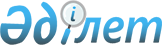 Об организации и обеспечении проведения очередного призыва граждан Республики Казахстан на срочную воинскую службу в апреле-июне и октябре-декабре 2011 годаПостановление акимата города Костаная Костанайской области от 31 марта 2011 года № 528. Зарегистрировано Управлением юстиции города Костаная Костанайской области 6 апреля 2011 года № 9-1-165

      "Примечание РЦПИ.

      В тексте сохранена авторская орфография и пунктуация".      В соответствии с подпунктом 8) пункта 1 статьи 31 Закона Республики Казахстан "О местном государственном управлении и самоуправлении в Республике Казахстан" от 23 января 2001 года, пункта 3 статьи 19 и пункта 1 статьи 23 Закона Республики Казахстан "О воинской обязанности и воинской службе" от 8 июля 2005 года, Постановления Правительства Республики Казахстан от 11 марта 2011 года № 250 "О реализации Указа Президента Республики Казахстан от 3 марта 2011 года № 1163 "Об увольнении в запас военнослужащих срочной воинской службы, выслуживших установленный срок воинской службы, и очередном призыве граждан Республики Казахстан на срочную воинскую службу в апреле-июне и октябре-декабре 2011 года", акимат города Костаная ПОСТАНОВЛЯЕТ:



      1. Организовать и обеспечить проведение очередного призыва на срочную воинскую службу в апреле-июне и октябре-декабре 2011 года, граждан мужского пола в возрасте от восемнадцати до двадцати семи лет, не имеющих права на отсрочку или освобождение от призыва, а так же граждан, отчисленных из учебных заведений, не достигших двадцати семи лет и не выслуживших установленные сроки воинской службы по призыву, через государственное учреждение "Управление по делам обороны города Костанай" (по согласованию).



      2. Рекомендовать начальнику государственного учреждения "Управление по делам обороны города Костанай" (по согласованию) совместно с государственным учреждением "Управление здравоохранения акимата Костанайской области" (по согласованию) провести мероприятия по очередному призыву.



      3. Начальнику государственного учреждения "Отдел финансов акимата города Костанай" обеспечить финансирование мероприятий, связанных с организацией и проведением призыва на срочную воинскую службу в апреле-июне и октябре-декабре 2011 года, за счет ассигнований, предусмотренных в сводном плане финансирования по бюджетной программе 122005 "Мероприятия в рамках исполнения всеобщей воинской обязанности" в порядке установленном законодательством Республики Казахстан.



      4. Настоящее постановление вводится в действие по истечении десяти календарных дней после дня его первого официального опубликования.



      5. Контроль за выполнением данного постановления возложить на заместителя акима города Костаная М. Журкабаева.      Аким города Костаная                       Ж. Нургалиев      СОГЛАСОВАНО      Начальник государственного

      учреждения "Управление

      здравоохранения акимата

      Костанайской области"

      _____________ М. Жундубаев      Начальник государственного

      учреждения "Управление по

      делам обороны города Костанай"

      _________________ У. Утебасов
					© 2012. РГП на ПХВ «Институт законодательства и правовой информации Республики Казахстан» Министерства юстиции Республики Казахстан
				